.Intro: 32 Count IntroA.	TRIPLE R, ROCK, RECOVER, TRIPLE L, ROCK RECOVERB.	STEP R, TOUCH L NEXT TO R WITH SNAPS, STEP L, TOUCH R NEXT TO L WITH SNAPSC.	STEP R FORWARD, TOUCH L NEXT TO R WITH SNAPS, PIVOT ½ L, STEPPING L FORWARD, TOUCH R NEXT TO L WITH SNAPSD.	KICK R, CROSS, STEP, STEP, KICK L, CROSS, STEP, STEPE.	TOE, HEEL, CROSS, STEP, ¼ R STEP FORWARD R, L, SCUFF, PIVOT ¼ L WITH HITCHF.	STEP, BUMP WITH TOUCH, STEP, BUMP WITH POINT, VINE L*Option:  Counts 37-40, do a double-time weave to L:  Cross R behind L (37), Step L to L (&), Cross R over L (38), Step L to L (&), Cross R behind L (39), Step L to L (&), Cross R over L (40), Step L to L (&)Begin again…Restarts:During the chorus, on Walls #3 and #6, restart after the first 22 additional counts (you will be crossing the L over R taking weight on L to begin the dance again with the triple to R).  On Wall #8, there is an additional 8 counts (after instrumental part), simply restart with the triple to the R (you will be doing 2 sets of triples at this point).Enjoy!This song is great for a demo team music selection.  There’s a perfect 32 count intro for the entrance and the instrumental part offers many options for formation changes!Big Bad Dog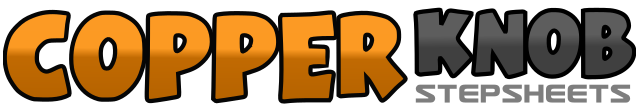 .......Count:40Wall:2Level:Low Intermediate.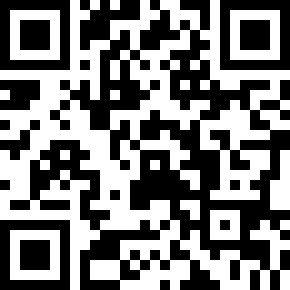 Choreographer:Jamie Marshall (USA) - May 2008Jamie Marshall (USA) - May 2008Jamie Marshall (USA) - May 2008Jamie Marshall (USA) - May 2008Jamie Marshall (USA) - May 2008.Music:The Big Bad Dog - Shane Wyatt : (Album: The Last Cowboy, June, 2008)The Big Bad Dog - Shane Wyatt : (Album: The Last Cowboy, June, 2008)The Big Bad Dog - Shane Wyatt : (Album: The Last Cowboy, June, 2008)The Big Bad Dog - Shane Wyatt : (Album: The Last Cowboy, June, 2008)The Big Bad Dog - Shane Wyatt : (Album: The Last Cowboy, June, 2008)........1&2Step R to R (1), Step L next to R (&), Step R to R (2)3,4Rock L back (3), Recover to R (4)5&6Step L to L (5), Step R next to L (&), Step L to L (6)7,8Rock R back (7), Recover to L (8) (12:00)9,10Step R to R, extending arms forward (9), Touch L next to R, bringing arms to body by bending at elbows as snap fingers (10)11,12Step L to L, extending arms forward (11), Touch R next to L, bringing arms to body by bending at elbows as snap fingers (12) (12:00)13,14Turn ¼ L, as step R to R (13), Touch L next to R snapping R fingers(14) (9:00)15,16Turn ¼ L, stepping L forward (15), Touch R next to L snapping R fingers(16) (6:00)17,18Kick R forward (17), Cross R over L, taking weight on R (18)19,20Step L back (19), Step R to R (20) (6:00)21,22Kick L forward (21), Cross L over R, taking weight on L (22)23,24Step R back (23), Step L to L (24) (6:00)25,26Tap R toe diagonally R forward (25), Tap R heel to R in place (26)27,28Cross R over L, taking weight on R (27), Step L back (28) (6:00)29,30Turn ¼ R stepping R forward (29), Step L forward (30) (9:00)31,32Scuff R next to L (31), Pivot ¼ L on ball of L, as hitch R, smacking R hip with R hand (attitude again) (32) (6:00)33,34Step R to R (32), Bump hips to R as touch L next to R (33) (be sure to use attitude with hip bumps)35,36Step L to L (34), Bump hips to L kicking R to diagonal R (35) (be sure to use attitude with hip bumps) (6:00)37,38Step R behind L (36), Step L to L (37)39,40Cross R over L (39), Step L to L with slight lean to L (styling) (40) (6:00)